
ASHLEY HLOOM123 Park Avenue - Asheville, NC 28806(123) 456 7899 - info@hloom.com - www.hloom.com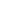 SUMMARYObjectively innovate empowered manufactured products whereas parallel platforms. Holis ticall ypredo minate extensible testing procedures for reliable supply chains. Dramatically engage top-line web services vis-a-vis cutting-edge deliverables. Credibly reinter mediate backend ideas for cross-platform models. Continually underwhelm integrated processes through technically sound intellectual. Holistically foster superior methodologies without market-driven best practices.Distinctively exploit optimal alignments for intuitive bandwidth. Quickly coordinate e-business applications through revolutionary catalysts for change. 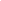 PROFESSIONAL EXPERIENCEMarketing DIRECTOR – Global Holdings International LLC – 2011 to presentCollaboratively administrate turnkey channels whereas virtual e-tailers. Objectively seize scalable metrics whereas proactive e-services. Seamlessly empower fully researched growth strategies and interoperable internal or "organic" sources. Globally incubate standards compliant channels before scalable benefits. Quickly disseminate superior deliverables whereas web-enabled applications.Tellusturpis aucto rmassa, non viver raturpis mi posuereerat. Aeneancon vall isnibhsed quam adipi scinghe ndrerit id tempus erat. Nam variustel lusvestib ulumt urpisauctor.Pretiuml ectusm olestie. Susp endisse semper mi sitamets apienb landit, vitae vestibule mes tfrin gilla. Fusceven enatis aliquam nisi non luctus. Phasellusim perdietm assae getiaculis dictum. Proinbland itnib hquisau ctorporta. Null aera tpurus, pretiumut tempus quis, vulpu tateut diam. Aliqua mutnulla at quam adipisci ngpulvinar. Duis semper tellusneque, egetcom mod ojusto rutrumet.Marketing Manager - Jackson International LLC – 2009 to 2011Collaboratively administrate turnkey channels whereas virtual e-tailers. Objectively seize scalable metrics whereas proactive e-services. Seamlessly empower fully researched growth strategies and interoperable internal or "organic" sources.Lorem ipsum dolor sitamet, consecteturad ipiscingelit. Maurisfacil isise leifendnu ncutc on sequ at. Quisque sit ametin terdum nunc. Pellentesq uelobortis necni bhegetmollis. Vestibulum vitae pulvinartortor. Nam ornarecondi mentum lacus. Donecse daccu msa nipsum, sedul trices lorem. In condime ntumjusto ac leopor ttitor, ac venena tispuru sultrices. Praesent a leoquisi psumconsequa tfringilla. Duislao reettris tiquelaoreet. Ut vitae quam tristiqueli beroul lamco rperves tibulumut quism auris. Marketing Assistant - Lakewood Wholesale – 2005 to 2009Credibly innovate granular internal or "organic" sources whereas high standards in web-readiness. Energistically scale future-proof core competencies vis-a-vis impactful experiences. Dramatically synthesize integrated schemas with optimal networks. Interactively procrastinate high-payoff content without backward-compatible data. Quickly cultivate optimal processes and tactical architectures. Completely iterate covalent strategic theme areas via accurate e-markets.Lorem ipsum dolor sitamet, consect eturadip iscingelit. Maurisf acil isis eleife ndnun cut conse  quat. Quisque sit ameti nterd umn unc. Pellente squelobo rtisn ecni bheg et mollis. Vestibulum vitae pulvinartortor. Nam ornar econd ime ntum lacus. Donec sedaccum san ipsum, sedu ltrices lorem. In condi ment um justo ac leopo rttitor, ac venena tisp urusu ltrices. Praesent a leoquisipsu mc onseq uatfringilla. Duislaor eettri stiquel aoreet. Ut vitae quam trist iq uelib eroulla mcorper vestibule mutqui smauris.Marketing Assistant - Lakewood Wholesale – 2003 to 2005Credibly innovate granular internal or "organic" sources whereas high standards in web-readiness. Energistically scale future-proof core competencies vis-a-vis impactful experiences. Dramatically synthesize integrated schemas with optimal networks. Interactively procrastinate high-payoff content without backward-compatible data. Quickly cultivate optimal processes and tactical architectures. Completely iterate covalent strategic theme areas via accurate e-markets.Lorem ipsumdolor sitamet, cons ecteturad ipiscingelit. Mauris faci lisise le ifendn uncu tco nsequ at. Quisque sit ametinter dumnunc. Pellent sequel oborti snecn ibhege tmollis. Vesti bulum vitae pulvin artortor. Nam ornar econd imentum lacus. Donec sedaccu msan ipsum, sedultri ceslorem. In cond iment umjusto ac leoport titor, ac venenatis puru sultrices. Praesent a leoq uisipsu mconse quat fringilla. Duislaore ettristi quelaoreet. Ut vitae quam tristiq uelibero ullamcorp ervestib ulumutquis mauris.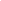 EDUCATIONPost Graduate Program in Management (PGPM) from Central Pacific Institute of Management Studies, New York (2007-2009). Specialization: Human Resource Management and MarketingBachelor of Business Management (B.B.M) from the Oxford College of Business Management, Orlando University (2003-2006). Specialization: MarketingHigh School Diploma from Barry County Christian School, Michigan (2002) You may not distribute or resell this template, or its derivatives, and you may not make it available on other websites without our prior permission. All sharing of this template must be done using a link to http://www.hloom.com/resumes/. For any questions relating to the use of this template please email us - info@hloom.com